УРОК 43: Форматиране на извежданите данни - упражнениеЗадача 1: Създайте графично приложение, чрез което да се преобразува температурата от градуси по Целзий в градуси по Фаренхайт.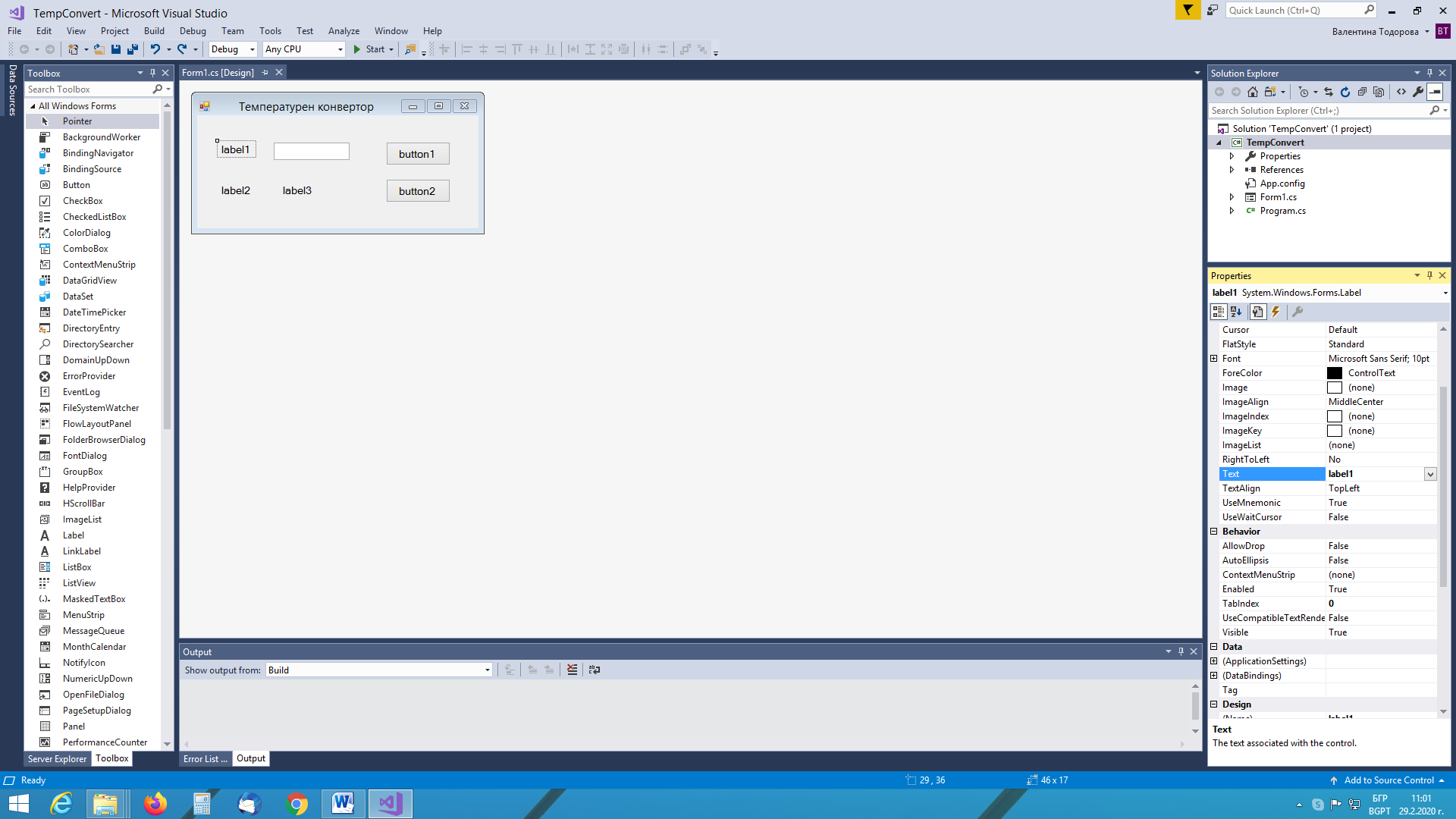 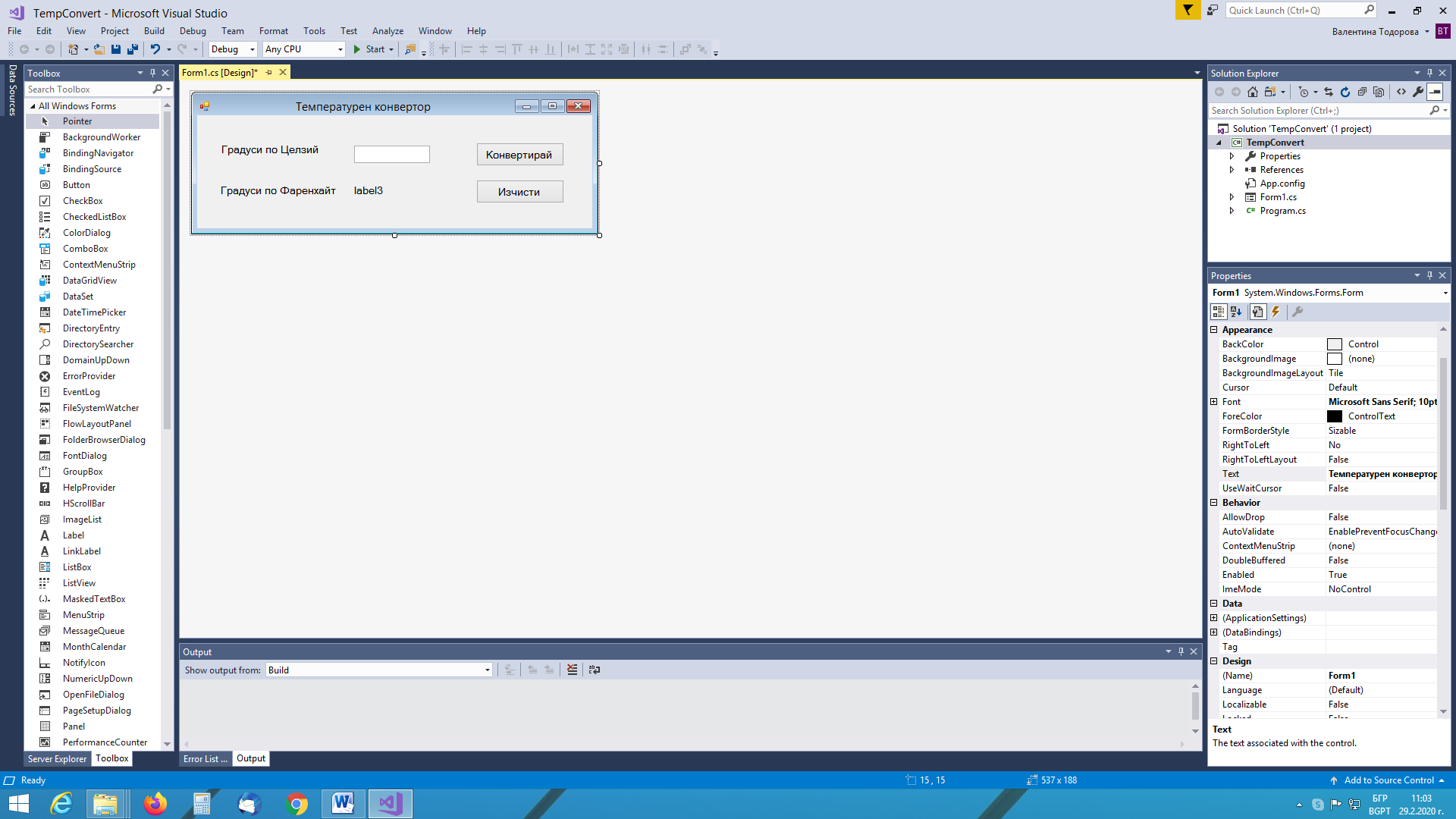     private void button2_Click(object sender, EventArgs e)        {            textBox1.Text = "";            label3.Text = "";        }      private void button1_Click(object sender, EventArgs e)        {            double c = double.Parse(textBox1.Text);            double f = c * 1.8 + 32;            f = Math.Round(f, 1);            label3.Text=f.ToString();    }Задача 2: учебник стр.75, зад.2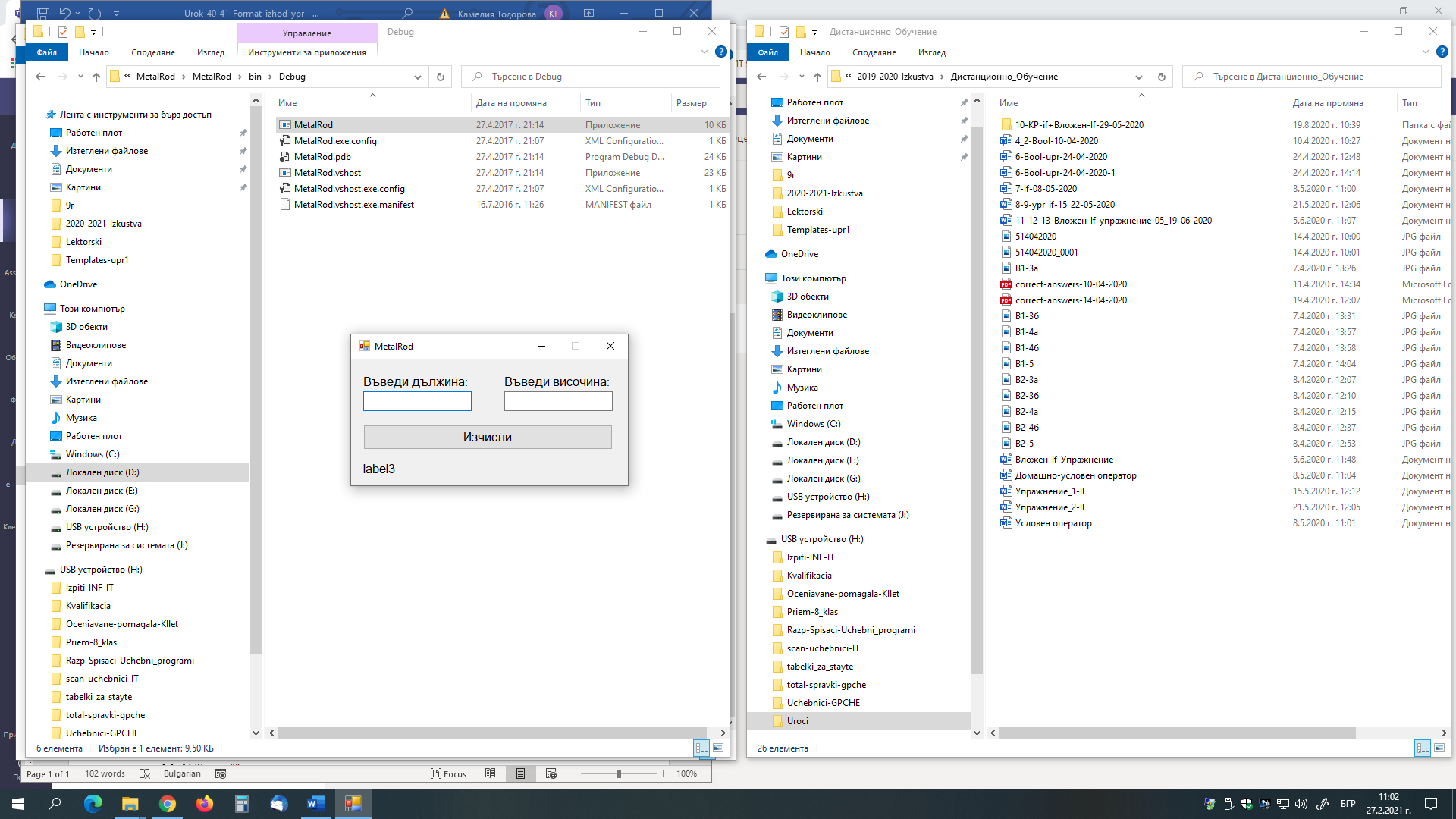 private void button1_Click(object sender, EventArgs e)        {            double a = double.Parse(textBox1.Text);            double b = double.Parse(textBox2.Text);            double ans = Math.Floor(a / b);            label3.Text = "Броят на цилиндрите е " + ans;        }